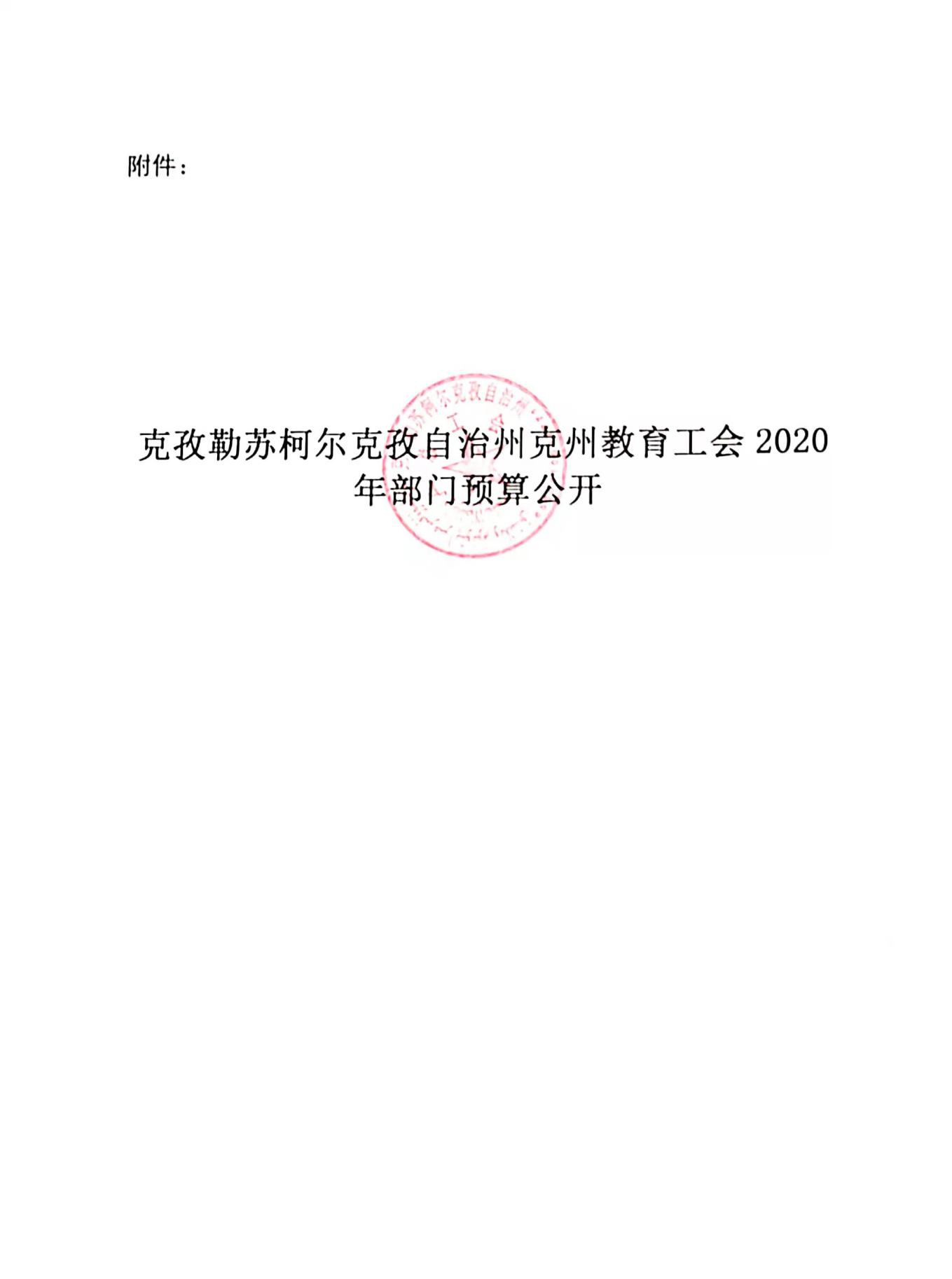 目 录第一部分  克州教育工会单位概况一、主要职能二、机构设置及人员情况第二部分 2020年部门预算公开表一、部门收支总体情况表二、部门收入总体情况表三、部门支出总体情况表四、财政拨款收支总体情况表五、一般公共预算支出情况表六、一般公共预算基本支出情况表七、项目支出情况表八、一般公共预算“三公”经费支出情况表九、政府性基金预算支出情况表第三部分  2020年部门预算情况说明一、关于克州教育工会2020年收支预算情况的总体说明二、关于克州教育工会2020年收入预算情况说明三、关于克州教育工会2020年支出预算情况说明四、关于克州教育工会2020年财政拨款收支预算情况的总体说明五、关于克州教育工会2020年一般公共预算当年拨款情况说明六、关于克州教育工会2020年一般公共预算基本支出情况说明七、关于克州教育工会2020年项目支出情况说明八、关于克州教育工会2020年一般公共预算“三公”经费预算情况说明九、关于克州教育工会2020年政府性基金预算拨款情况说明十、其他重要事项的情况说明第四部分  名词解释第一部分  克州教育工会单位概况　  一、主要职能    克州教育工会职责：一是开展教书育人、管理育人、服务育人活动。调动教职工的积极性，推进教育改革，提高教育质量。二是做好教职工思想政治工作，坚持进行党的基本路线教育、形势教育和法制教育，搞好群众性自我教育活动。三是依法维护教职工民主权利，开好教职工代表大会，健全民主制度,加强民主监督，增强教职工主人翁责任感，民主管理学校。四是保障教职工生活福利，协助和督促行政方面办好教职工集体福利事业；开展教职工互助互济活动，搞好教职工生活困难补助;组织无偿服务，加强扶贫工作；兴办小福利设施，改善生活和工作条件。协助有关方面做好离退休教职工及其家属的工作,解除教职工的后顾之忧。五是开展有益于教职工身心健康的文化、体育活动。坚持业余自愿、小型多样、勤俭节约、讲求实效的原则。从实际出发，充实活动内容，提高活动质量。六是维护女教职工和儿童的合法权益，同歧视、虐待、摧残、迫害妇女儿童的现象作斗争。针对女教职工的特殊问题,做好保护工作。七是收好、管好、用好工会经费，管理好工会财产。八是加强工会自身建设，坚持工会群众化和民主化,搞好工会小组工作。接收新会员，对会员进行工会基本知识教育。 二、机构设置及人员情况克州教育工会无下属预算单位，下设0个处室，分别是：无。克州教育工会编制数3名 ，实有人数2人，其中：在职 2人，增加或减少0人； 退休4人，增加或减少0人；离休0人，增加或减少0人。第二部分 2020年克州教育工会预算公开表表一：部门收支总体情况表编制部门：克州教育工会                                        单位：万元表二：部门收入总体情况表填报部门：克州教育工会                                        单位：万元备注：无内容应公开空表并说明情况。表三：部门支出总体情况表编制部门：克州教育工会                                        单位：万元备注：无内容应公开空表并说明情况。表四：财政拨款收支预算总体情况表编制部门：克州教育工会                               单位：万元备注：无内容应公开空表并说明情况。表五：备注：无内容应公开空表并说明情况。表六：备注：无内容应公开空表并说明情况。表七：备注：情况说明:克州教育工会2020年没有安排项目支出，项目支出情况表为空表。表八：一般公共预算“三公”经费支出情况表编制单位：  克州教育工会                                        单位：万元备注：情况说明：克州教育工会2020年没有安排一般公共预算“三公”经费支出，一般公共预算“三公”经费支出情况表为空表。表九：政府性基金预算支出情况表编制单位：克州教育工会                                          单位：万元备注：情况说明：克州教育工会2020年没有安排政府性基金预算支出，政府性基金预算支出情况表为空表。第三部分 2020年部门预算情况说明一、关于克州教育工会2020年收支预算情况的总体说明按照全口径预算的原则，克州教育工会2020年所有收入和支出均纳入部门预算管理。收支总预算37.18万元。收入预算包括：一般公共预算拨款收入37.18万元。支出预算包括：一般公共服务支出 37.18万元。二、关于克州教育工会2020年收入预算情况说明克州教育工会2020年收入预算37.18万元，其中：一般公共预算37.18万元，占 100 %，比上年减少10.08万元，主要原因是:2019年9月份帮扶中心已从教育工会中分离出去；    政府性基金预算0万元，占0%，比上年增加（减少）0 万元，主要原因是没有政府性基金预算；三、关于克州教育工会2020年支出预算情况说明克州教育工会2020年支出预算37.18万元，其中：基本支出37.18万元，占100%，比上年减少10.08万元，主要原因是:2019年9月份帮扶中心已从教育工会中分离出去； 项目支出 0万元，占 0 %，比上年减少0万元，主要原因是我单位今年没有项目经费。四、关于克州教育工会2020年财政拨款收支预算情况的总体说明克州教育工会2020年财政拨款收支总预算37.18 万元。收入全部为一般公共预算拨款，无政府性基金预算拨款。支出预算包括：一般公共服务支出37.18万元，主要用于基本人员经费36.78万元，公用经费0.40万元,项目支出0万元。五、关于克州教育工会2020年一般公共预算当年拨款情况说明（一）一般公用预算当年拨款规模变化情况克州教育工会2020年一般公共预算拨款基本支出37.18万元，比上年预算数减少10.08万元,下降21.32%。主要原因是:2019年9月份帮扶中心已从教育工会中分离出去； （二）一般公共预算当年拨款结构情况1.一般公共服务37.18万元，占100 %。（三）一般公共预算当年拨款具体使用情况一般公共服务（201类）财政事务（01款）其他教育管理事务（99项）:2020年预算数为37.18万元，比上年执行数减少10.08万元，下降21.32%。主要原因是:2019年9月份帮扶中心已从教育工会中分离出去；    六、关于克州教育工会2020年一般公共预算基本支出情况说明克州教育工会2020年一般公共预算基本支出37.18万元， 其中：人员经费36.78万元，主要包括：基本工资10.58万元、津贴补贴12.18万元、奖金0.88万元、机关事业单位基本养老保险缴费3.52万元、其他社会保障缴费3.79万元、住房公积金2.34万元、退休费3.48万元等。公用经费0.40万元，主要包括：工会经费0.14万元、福利费0.26万元等。七、关于克州教育工会2020年项目支出情况说明克州教育工会2020年没有安排项目支出，项目支出情况表为空表。八、关于克州教育工会2020年一般公共预算“三公”经费预算情况说明克州教育工会2020年“三公”经费财政拨款预算为0万元，其中：因公出国（境）费0万元，公务用车购置0万元，公务用车运行费0万元，公务接待费0万元。2020年“三公”经费财政拨款预算比上年增加（减少）0万元，其中：因公出国（境）费增加（减少）0万元，主要原因是无因公出国（境）人员，再者年初财政未安排预算；公务用车购置费为0万元，未安排预算；[或公务用车购置费增加（减少）0万元，主要原因是未安排预算]；公务用车运行费增加（减少）0万元，主要原因是年初未安排预算。公务接待费增加（减少）0万元，主要原因是年初未安排预算资金。九、关于克州教育工会2020年政府性基金预算拨款情况说明克州教育工会2020年没有使用政府性基金预算拨款安排的支出，政府性基金预算支出情况表为空表。十、其他重要事项的情况说明（一）机关运行经费情况2020年本级及下属0家行政单位、0家参公管理事业单位和0家事业单位的机关运行经费财政拨款预算0.40万元，比上年预算减少0.12万元，下降23.08 %。主要原因是:2019年9月份帮扶中心已从教育工会中分离出去；（二）政府采购情况2020年，克州教育工会及下属单位政府采购预算0万元，其中：政府采购货物预算0万元，政府采购工程预算0万元，政府采购服务预算0万元.2020年度本部门面向中小企业预留政府采购项目预算金额0万元，其中：面向小微企业预留政府采购项目预算金额0万元。（三）国有资产占用使用情况截至2019年底，克州教育工会及下属各预算单位占用使用国有资产总体情况为1.房屋 0平方米，价值0万元。2.车辆0辆，价值0万元；其中：一般公务用车0辆，价值0万元；执法执勤用车0 辆，价值0万元；其他车辆0辆，价值 0万元。3.办公家具价值0 万元。4.其他资产价值0万元。单位价值50万元以上大型设备0 台（套），单位价值100万元以上大型设备0台（套）。2020部门预算未安排购置车辆经费（或安排购置车辆经费0 万元），安排购置50万元以上大型设备0台（套），单位价值100万元以上大型设备0台（套）（四）预算绩效情况2020年度，本年度实行绩效管理的项目0个，涉及预算金额0元。具体情况见下表（按项目分别填报）：（五）其他需说明的事项……第四部分  名词解释名词解释：一、财政拨款：指由一般公共预算、政府性基金预算安排的财政拨款数。二、一般公共预算：包括公共财政拨款（补助）资金、专项收入。三、财政专户管理资金：包括专户管理行政事业性收费（主要是教育收费）、其他非税收入。四、其他资金：包括事业收入、经营收入、其他收入等。五、基本支出：包括人员经费、商品和服务支出（定额）。其中，人员经费包括工资福利支出、对个人和家庭的补助。六、项目支出：部门支出预算的组成部分，是自治州本级部门为完成其特定的行政任务或事业发展目标，在基本支出预算之外编制的年度项目支出计划。七、“三公”经费：指自治州本级部门用一般公共预算财政拨款安排的因公出国（境）费、公务用车购置及运行费和公务接待费。其中，因公出国（境）费指单位公务出国（境）的住宿费、旅费、伙食补助费、杂费、培训费等支出；公务用车购置及运行费指单位公务用车购置费及租用费、燃料费、维修费、过路过桥费、保险费、安全奖励费用等支出；公务接待费指单位按规定开支的各类公务接待（含外宾接待）支出。八、机关运行经费：指各部门的公用经费，包括办公及印刷费、邮电费、差旅费、会议费、福利费、日常维修费、专用材料及一般设备购置费、办公用房水电费、办公用房取暖费、办公用房物业管理费、公务用车运行维护费及其他费用。（各部门单位应根据部门预算公开表中对应的经费情况进行名词解释，对未涉及的名词应删除）                                   克州教育工会                                  2020 年1月16日收     入收     入支     出支     出项     目预算数功能分类预算数财政拨款（补助）37.18201 一般公共服务支出37.18    一般公共预算37.18202 外交支出    政府性基金预算203 国防支出教育收费（财政专户）204 公共安全支出上级补助收入205 教育支出事业收入206 科学技术支出事业单位经营收入207 文化旅游体育与传媒支出其他收入208 社会保障和就业支出上级专项收入209社会保险基金支出用事业基金弥补收支差额210卫生健康支出211 节能环保支出212 城乡社区支出213 农林水支出214 交通运输支出215 资源勘探工业信息等支出216 商业服务业等支出217 金融支出219 援助其他地区支出220 自然资源海洋气象等支出221 住房保障支出222 粮油物资储备支出223 国有资本经营预算支出224灾害防治及应急管理支出227 预备费229 其他支出230转移性支出231 债务还本支出232 债务付息支出233 债务发行费用支出小           计37.1837.18单位上年结余（不包括国库集中支付额度结余）收  入  总  计37.18　支  出  合  计37.18　功能分类科目编码功能分类科目编码功能分类科目编码功能分类科目名称总  计一般公共预算拨款政府性基金预算拨款财政专户管理资金事业收入上级补助收入事业单位经营收入其他收入上级专项收入用事业基金弥补收支差额单位上年结余（不包括国库集中支付额度结余）类款项功能分类科目名称总  计一般公共预算拨款政府性基金预算拨款财政专户管理资金事业收入上级补助收入事业单位经营收入其他收入上级专项收入用事业基金弥补收支差额单位上年结余（不包括国库集中支付额度结余）205　01　99　其他教育管理事务支出　37.18　37.18　合计37.18　37.18　项目项目项目项目支出预算支出预算支出预算功能分类科目编码功能分类科目编码功能分类科目编码功能分类科目名称合计基本支出项目支出类款项功能分类科目名称合计基本支出项目支出2050199其他教育管理事务支出　37.1837.18　合计　37.18　37.18财政拨款收入财政拨款收入财政拨款支出财政拨款支出财政拨款支出财政拨款支出项    目合计功  能  分  类合计一般公共预算政府性基金预算财政拨款（补助）37.18　201 一般公共服务支出 一般公共预算37.18　202 外交支出 政府性基金预算203 国防支出204 公共安全支出205 教育支出37.18　37.18　206 科学技术支出207 文化旅游体育与传媒支出208 社会保障和就业支出209 社会保险基金支出210卫生健康支出211 节能环保支出212 城乡社区支出213 农林水支出214 交通运输支出215 资源勘探工业信息等支出216 商业服务业等支出217 金融支出219 援助其他地区支出220 自然资源海洋气象等支出221 住房保障支出222 粮油物资储备支出223 国有资本经营预算支出224灾害防治及应急管理支出227 预备费229 其他支出230转移性支出231 债务还本支出232 债务付息支出233 债务发行费用支出收  入  总  计37.18　支  出  总  计37.18　37.18　一般公共预算支出情况表一般公共预算支出情况表一般公共预算支出情况表一般公共预算支出情况表一般公共预算支出情况表一般公共预算支出情况表一般公共预算支出情况表一般公共预算支出情况表一般公共预算支出情况表编制部门：克州教育工会编制部门：克州教育工会编制部门：克州教育工会编制部门：克州教育工会单位：万元单位：万元项目项目项目项目一般公共预算支出一般公共预算支出一般公共预算支出一般公共预算支出一般公共预算支出功能分类科目编码功能分类科目编码功能分类科目编码功能分类科目名称小计小计基本支出基本支出项目支出类款项功能分类科目名称小计小计基本支出基本支出项目支出2050199其他教育管理事务支出　37.18　37.18　37.18　37.18合计37.1837.1837.1837.18一般公共预算基本支出情况表一般公共预算基本支出情况表一般公共预算基本支出情况表一般公共预算基本支出情况表一般公共预算基本支出情况表一般公共预算基本支出情况表一般公共预算基本支出情况表一般公共预算基本支出情况表编制部门：克州教育工会编制部门：克州教育工会编制部门：克州教育工会单位：万元单位：万元项目项目项目一般公共预算基本支出一般公共预算基本支出一般公共预算基本支出一般公共预算基本支出一般公共预算基本支出经济分类科目编码经济分类科目编码经济分类科目名称小计小计人员经费人员经费公用经费类款经济分类科目名称小计小计人员经费人员经费公用经费30102津贴补贴　12.18　12.18　12.18　12.1830108机关事业单位基本养老保险缴费　3.52　3.52　3.52　3.5230103奖金　0.88　0.88　0.88　0.8830302　退休费　3.48　3.48　3.48　3.4830229　福利费　0.26　0.26　0.2630101　基本工资　10.58　10.58　10.58　10.5830113　住房公积金　2.34　2.34　2.34　2.3430228　工会经费　0.14　0.14　0.1430112　其他社会保障缴费　3.79　3.79　3.79　3.79合计　37.18　37.18　36.78　36.78　0.40项目支出情况表项目支出情况表项目支出情况表项目支出情况表项目支出情况表项目支出情况表项目支出情况表项目支出情况表项目支出情况表项目支出情况表项目支出情况表项目支出情况表项目支出情况表项目支出情况表项目支出情况表项目支出情况表项目支出情况表项目支出情况表编制部门：克州教育工会编制部门：克州教育工会编制部门：克州教育工会编制部门：克州教育工会编制部门：克州教育工会编制部门：克州教育工会编制部门：克州教育工会单位：万元单位：万元单位：万元单位：万元单位：万元单位：万元科 目 编 码科 目 编 码科 目 编 码科 目 编 码科目项目名称项目支出合计工资福利支出工资福利支出商品和服务支出对个人和家庭的补助债务利息及费用支出资本性支出（基本建设）资本性支出（基本建设）资本性支出对企业补助（基本建设）对企业补助对社会保障基金补助其他支出其他支出类类款项科目项目名称项目支出合计工资福利支出工资福利支出商品和服务支出对个人和家庭的补助债务利息及费用支出资本性支出（基本建设）资本性支出（基本建设）资本性支出对企业补助（基本建设）对企业补助对社会保障基金补助其他支出其他支出合计合计因公出国（境）费公务用车购置及运行费公务用车购置及运行费公务用车购置及运行费公务接待费合计因公出国（境）费小计公务用车购置费公务用车运行费公务接待费项  目项  目项  目项  目政府性基金预算支出政府性基金预算支出政府性基金预算支出功能分类科目编码功能分类科目编码功能分类科目编码功能分类科目名称小计基本支出项目支出类款项功能分类科目名称小计基本支出项目支出合计项  目  支  出  绩  效  目  标  表项  目  支  出  绩  效  目  标  表项  目  支  出  绩  效  目  标  表项  目  支  出  绩  效  目  标  表项  目  支  出  绩  效  目  标  表项  目  支  出  绩  效  目  标  表项  目  支  出  绩  效  目  标  表项  目  支  出  绩  效  目  标  表项  目  支  出  绩  效  目  标  表项  目  支  出  绩  效  目  标  表项  目  支  出  绩  效  目  标  表项  目  支  出  绩  效  目  标  表项  目  支  出  绩  效  目  标  表预算单位XX单位XX单位XX单位XX单位XX单位XX单位项目名称XXXXXXXXXXXXXXXXXXXXXXXXX项目资金（万元）年度资金总额：其中：财政拨款其中：财政拨款其中：财政拨款其他资金其他资金项目总体目标一级指标二级指标三级指标三级指标三级指标三级指标三级指标三级指标三级指标指标值（包含数字及文字描述）指标值（包含数字及文字描述）指标值（包含数字及文字描述）指标值（包含数字及文字描述）项目完成指标成本指标项目完成指标成本指标项目完成指标时效指标项目完成指标时效指标项目完成指标数量指标项目完成指标数量指标项目完成指标质量指标项目完成指标质量指标项目效益指标经济效益指标项目效益指标经济效益指标项目效益指标可持续影响指标项目效益指标可持续影响指标项目效益指标社会效益指标项目效益指标社会效益指标项目效益指标生态效益指标项目效益指标生态效益指标满意度指标满意度指标满意度指标满意度指标